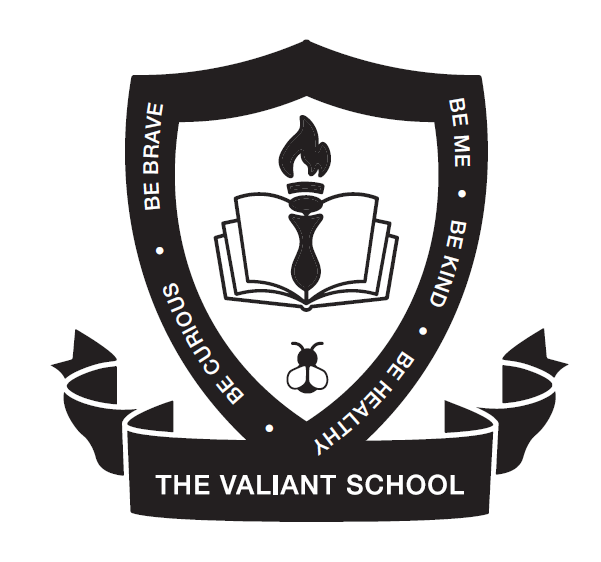 Mobile Phone PolicyThe Valiant School1. Introduction and aimsAt The Valiant School we recognise that mobile phones, including smart phones, are an important part of everyday life for our pupils, parents and staff, as well as the wider school community. Our policy aims to:Promote, and set an example for, safe and responsible phone useSet clear guidelines for the use of mobile phones for pupils, staff, parents and volunteersSupport the school’s other policies, especially those related to child protection and behaviourThis policy also aims to address some of the challenges posed by mobile phones in school, such as:Risks to child protectionData protection issuesPotential for lesson disruptionRisk of theft, loss, or damageAppropriate use of technology in the classroom2. Roles and responsibilities2.1 StaffAll staff (including teachers, support staff, and supply staff) are responsible for enforcing this policy. Volunteers, or anyone else otherwise engaged by the school, must alert a member of staff if they witness, or are aware of, a breach of this policy.The Headteacher is responsible for monitoring the policy every two years, reviewing it, and holding staff and pupils accountable for its implementation. 2.2 Management CommitteeThe Management Committee will reviewing this policy and its implementation. 3. Use of mobile phones by staff3.1 Personal mobile phonesStaff (including volunteers, contractors and anyone else otherwise engaged by the school) are not permitted to make or receive calls, or send texts, while children are present. Use of personal mobile phones must be restricted to non-contact time, and to areas of the school where pupils are not present (such as the staff room).There may be circumstances in which it’s appropriate for a member of staff to have use of their phone during contact time. For instance:For emergency contact by their child, or their child’s schoolIn the case of acutely ill dependents or family membersThe headteacher will decide on a case-by-basis whether to allow for special arrangements. If special arrangements are not deemed necessary, school staff can use the school office as a point of emergency contact.3.2 Data protectionStaff must not use their personal mobile phones to process personal data, or any other confidential school information. More details about the way we handle and process personal data and confidential school information can be found in the the school’s data protection policy.3.3 SafeguardingStaff must refrain from giving their personal contact details to parents or pupils, including connecting through social media and messaging apps. Staff must avoid publicising their contact details on any social media platform or website, to avoid unwanted contact by parents or pupils. Staff must not use their mobile phones to take photographs or recordings of pupils, their work, or anything else which could identify a pupil. If it’s necessary to take photos or recordings as part of a lesson/school trip/activity, this must be done using school equipment. 3.4 Using personal mobiles for work purposesIn some circumstances, it may be appropriate for staff to use personal mobile phones for work. Such circumstances may include, but aren’t limited to:Emergency evacuationsSupervising off-site tripsSupervising residential visitsIn these circumstances, staff will:Use their mobile phones in an appropriate and professional manner, in line with our staff code of conductNot use their phones to take photographs or recordings of pupils, their work, or anything else which could identify a pupilRefrain from using their phones to contact parents. If necessary, contact must be made via the school office3.5 Work phonesSome members of staff may be provided with a mobile phone by the school for work purposes.Only authorised staff are permitted to use school phones, and access to the phone must not be provided to anyone without authorisation. Staff must:Only use phone functions for work purposes, including making/receiving calls, sending/receiving emails or other communications, or using the internetEnsure that communication or conduct linked to the device is appropriate and professional at all times, in line with our staff code of conduct.3.6 SanctionsStaff that fail to adhere to this policy may face disciplinary action. See the school’s staff disciplinary policy for more information. 4. Use of mobile phones by pupilsPupils are permitted to bring mobile phones on the journey to school but must hand these over to a member of staff when they enter the building. Pupils are not permitted to have possession of their mobile phones during the school day.  In normal circumstances, phones will be returned to the pupil at the end of the school day.Staff reserve the right to screen pupils for possession of a mobile phone. In light of well documented concerns about burner style phones, we have banned Nokia phones from the building. If a pupil is found to have one of these phones, this will be confiscated. We recognise that other styles of phone can be used as burner phones and if we have any cause to believe that a pupil is using a phone for illegal purposes we reserve this right to confiscate this. When a phone has been confiscated a parent/carer will need to collect this personally from the school. Schools are permitted to confiscate phones from pupils under sections 91 and 94 of the Education and Inspections Act 2006If we have reason to believe that the device contains evidence in relation to an offence, we will give the device to the police as soon as reasonably practicable.4.1 SanctionsFailure to adhere to this policy may result in a sanction in line with the school’s Behaviour Policy.Schools are permitted to confiscate phones from pupils under sections 91 and 94 of the Education and Inspections Act 2006. Phones can be confiscated by any member of staff and will be stored in a locked safe until the end of the day.Staff have the power to search pupils’ phones, as set out in the DfE’s guidance on searching, screening and confiscation. Certain types of conduct, bullying or harassment can be classified as criminal conduct. The school takes such conduct extremely seriously and will involve the police or other agencies as appropriate.Such conduct includes, but is not limited to:Sexting (consensual and non-consensual sharing nude or semi-nude images or videos)UpskirtingThreats of violence or assaultAbusive calls, emails, social media posts or texts directed at someone on the basis of someone’s ethnicity, religious beliefs or sexual orientation5. Use of mobile phones by parents, volunteers and visitorsParents, visitors and volunteers (including members of the management committee and contractors) must adhere to this policy as it relates to staff if they are on the school site during the school day.This means:Not taking pictures or recordings of pupils, unless it’s a public event (such as a school fair), or of their own childUsing any photographs or recordings for personal use only, and not posting on social media without consentNot using phones in lessons, or when working with pupilsParents, visitors and volunteers will be informed of the rules for mobile phone use when they sign in at reception or attend a public event at school. Parents or volunteers supervising school trips or residential visits must not:Use their phone to make contact with other parentsTake photos or recordings of pupils, their work, or anything else which could identify a pupilParents or volunteers supervising trips are also responsible for enforcing the school’s policy for pupils using their phones, as set out in section 4 above.Parents must use the school office as the first point of contact if they need to get in touch with their child during the school day. They must not try to contact their child on his/her personal mobile during the school day.6. Loss, theft or damagePupils must secure their phones as much as possible, including using passwords or pin codes to protect access to the phone’s functions. Staff must also secure their personal phones, as well as any work phone provided to them. Failure by staff to do so could result in data breaches.The school accepts no responsibility for mobile phones that are lost, damaged or stolen on school premises or transport, during school visits or trips, or while pupils are travelling to and from school. This policy will be put onto the school website and parents will be made aware of where to find policies during the pre- admission meeting.Confiscated phones will be stored in the school office in a locked safe. They will be the Proprietor/Headteacher or designated person in charge.Lost phones should be returned to the Proprietor/Headteacher or designated person in charge. The school will then attempt to contact the owner. 7. Monitoring and reviewThe school is committed to ensuring that this policy has a positive impact of pupils’ education, behaviour and welfare. When reviewing the policy, the school will take into account:Feedback from parents and pupilsFeedback from teachersRecords of behaviour and safeguarding incidentsRelevant advice from the Department for Education, the local authority or other relevant organisationsApproved by:The Management CommitteeLast reviewed on:August 2023August 2023Next review due by:August 2024August 2024